REGISTRATION FORM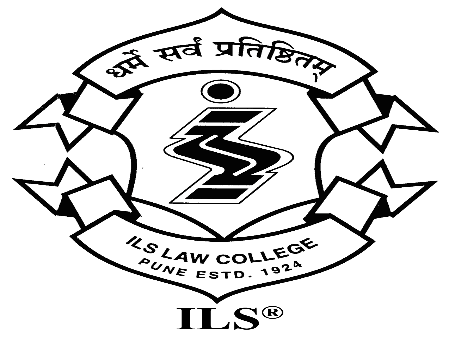 FORONE DAY NATIONAL CONFERENCE ON CRITICAL REFLECTIONS ON DISABILITY SENSITIVE LEGAL ORDER: INDIAN SCENARIO, 26TH August, 2017Sponsored by UGCName of the Participant:_______________________________________________________(The same shall be written on the participation certificate)Fill up the following details accordingly:Student:Name of the College/University:___________________________________________Name of the Course:_______________________________Year:____________________________Others: ________________________Name of the Institution: _______________________________________________Designation: _________________________Any other detail: ______________________________Title of the Proposed Paper:____________________________________________________(Participants interested in only attending the conference need not fill this column)Payment Details:Mode of Payment: _________________ (Bank Transfer/ Demand Draft) UTR/ Reference/ DD number: _________________. Details for communication:Email Id: _________________________________________.Phone Number: ________________________.